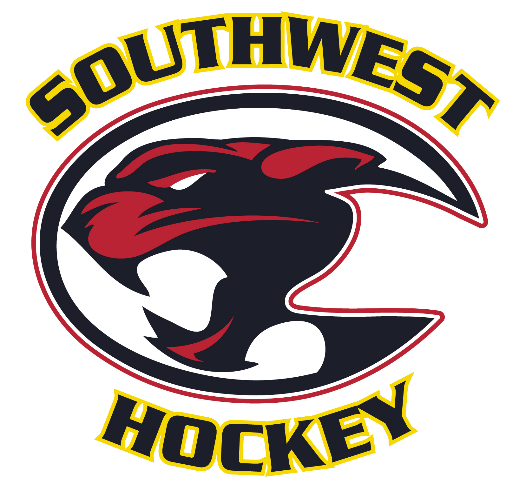 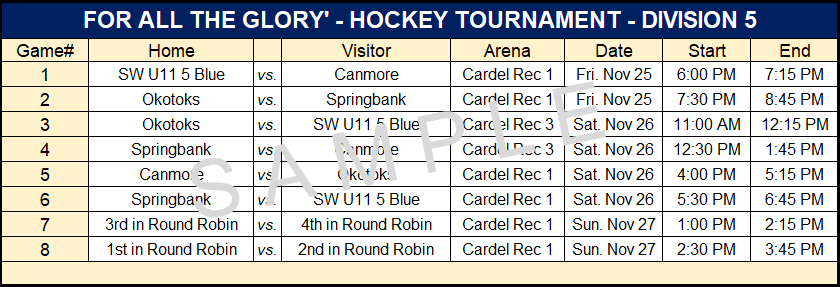 RULESPregame Warm-up is 3-minutes.  Be ready!PERIOD LENGTHS:60-min. Permit:    13-13-13.                  75-min. permit:    15-15-15When there are 5-minutes remain on an ice permit, at the first stoppage of play the clock will be reset to 2-minutes and the remainder of the game will be completed with stop time.TOURNAMENT FORMAT4-team round robin.  Tie games are permitted in the round - robin.WIN = 2 PTS          TIE = 1 PT          LOSS = 0 PTSSTANDINGS & TIE-BREAKERSFull Tie-Breaking formula will be posted beside the Tournament Board.FINAL GAMES – TIE BREAKERSTie games in the Final Round will be posted at the Welcome Table.